Резюме претендента 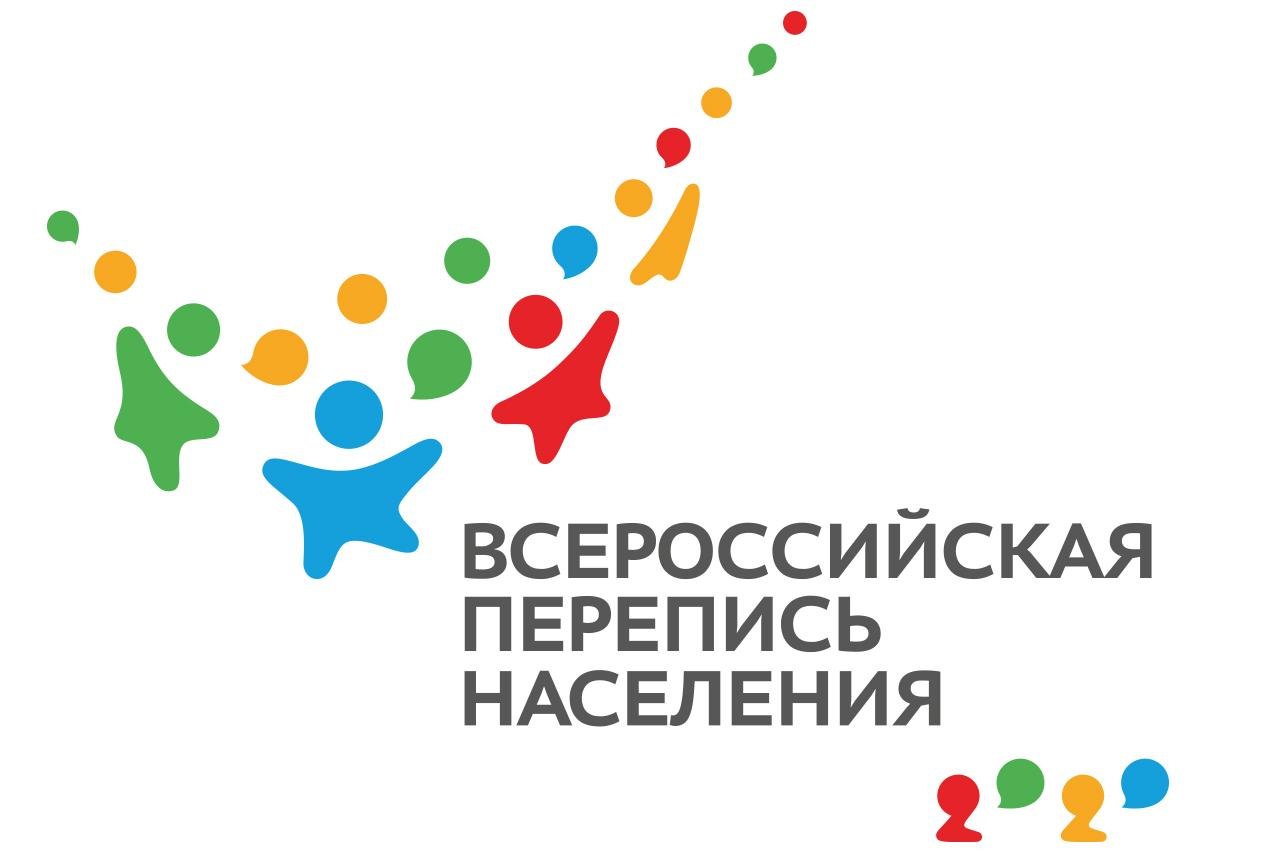 на участие в выполнении работ по сбору сведений о населениив ходе ВПН 2020г.     Уполномоченный по вопросам переписив Миякинском районе Валеева Л. М.      сот. 89870426187miakros@bashstat.ru1Фамилия,имя, отчество2Дата рождения3Адрес (фактического проживания)4 Телефон5 Е-mаil6Образование (указать учебное заведение)7 Участие в переписях и выборочных обследованиях.8Знание, умение работать на ПК(планшете)9Кем хотели бы работать:
а)контролером полевого уровня
б)стационарный переписчик
в)переписчиком10Статус занятости:а) занятый (указать место работы и должность)б) безработный б) пенсионерв) студент